03 FAROINDIOSVERDES CREACIÓN CORONA DE REYES MAGOS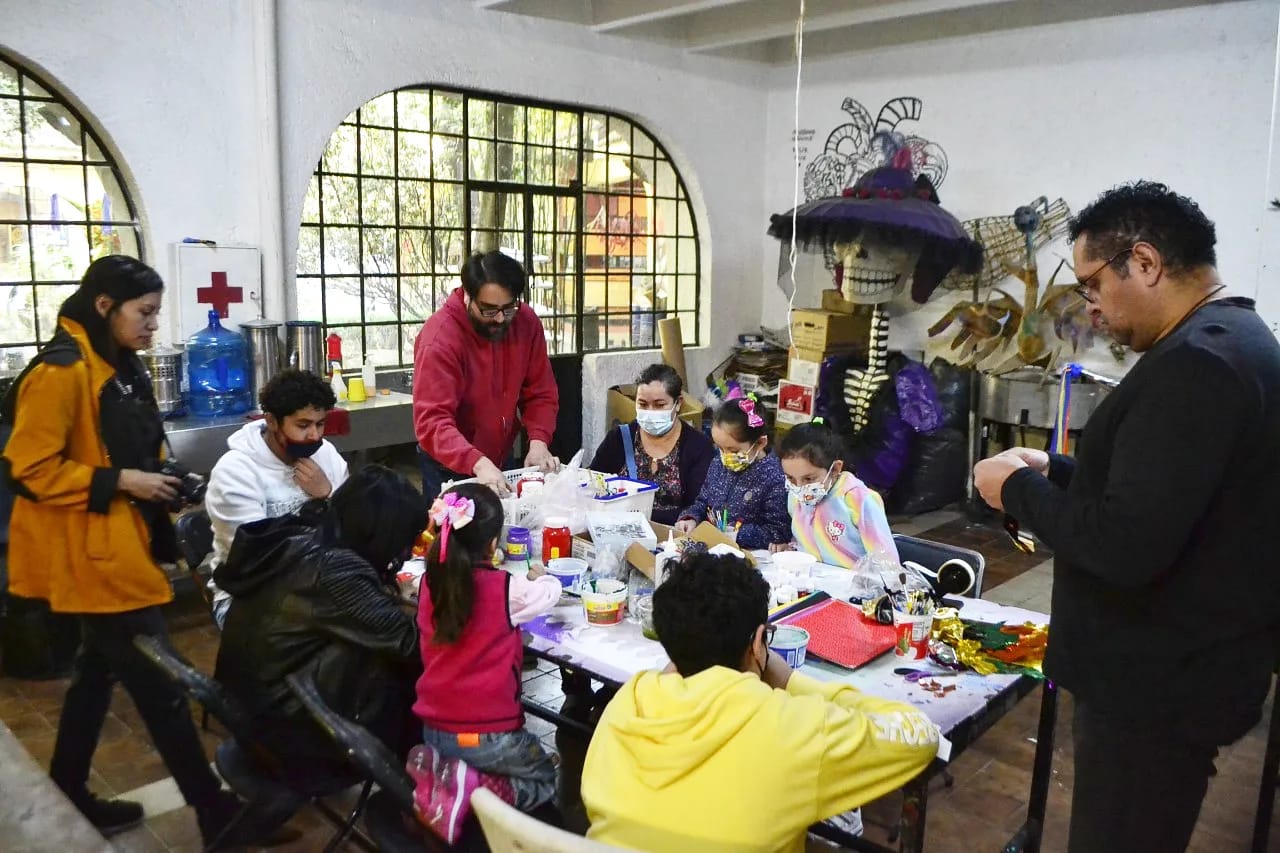 